
Број: 1-02-4042-1/20-3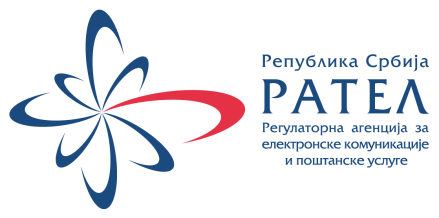 Датум: 23.3.2020.БеоградКОНКУРСНА ДОКУМЕНТАЦИЈАза јавну набавку услуга(услуга – остава архивске грађе, на три године)  за потребе Регулаторнe агенцијe за електронске комуникације и поштанске услугеотворени поступакјн.бр. 1-02-4042-1/201. ПОЗИВ ДА СЕ ДАЈУ ПОНУДЕ 1.1 Подаци о наручиоцу Наручилац јавне набавке је: Регулаторнa агенцијa за електронске комуникације и поштанске услуге (Рател), 1.2 Општи подаци о јавној набавци - Заинтересована лица могу преузети конкурсну документацију на:  Порталу Управе за јавне набавке, тј. Порталу јавних набавки http://portal.ujn.gov.rs/и  Интернет страници Наручиоца http://www.ratel.rs/ -  Не спроводи се електронска лицитација. -  Набавка је предвиђена у Плану набавки за 2020. годину на позицији 1.2.8, a средства за јавну набавку обезбеђена су у Финансијском плану за 2020. годину на конту 533110;Назив и ознака из општег речника набавке је: 6312110 Услуге чувања;1.3 Врста поступка јавне набавке Поступак јавне набавке је Отворени поступак, а започет је доношењем одлуке о покретању поступка 1-02-4042-1/20  од 13. марта  2020. године. 1.4    Предмет јавне набавкеПредмет јавне набавке су услуге – остава архивске грађе, на три године.1.5     Право на учешће Право на учешће у поступку јавне набавке има сваки понуђач који испуњава све услове из члана 75. и члана 76. Закона о јавним набавкама, а како је наведено у делу 4. УСЛОВИ ЗА УЧЕШЋЕ И УПУТСТВО ЗА ДОКАЗИВАЊЕ ИСПУЊЕНОСТИ УСЛОВА ЗА УЧЕШЋЕ, ове конкурсне документације. Понуђач у оквиру понуде доставља и друга документа и обрасце тражене конкурсном документацијом. Подношење понудаЗаинтересовани понуђачи могу да доставе своје понуде сачињене у складу са конкурсном документацијом најкасније до 24.4.2020. године и то до 12.00 часова по локалном времену. Благовременом понудом сматраће се понуда приспела на назначену адресу наручиоца до напред наведеног датума и сата.Понуда поднета по истеку датума и сата одређених у позиву, сматраће се неблаговременoм и биће враћена неотворена понуђачу са назнаком да је поднета неблаговремено. Понуђачи подносе понуде у затвореној и печатираној коверти препорученом пошиљком или лично на адресу наручиоца, тако да се при отварању може проверити да ли је коверта онаква каква је предата. На полеђини коверте мора бити исписан тачан назив и адреса понуђача.Регулаторнa агенцијa за електронске комуникације и поштанске услуге, Палмотићева број 2, са напоменом:Отварање понуда Јавно отварање понуда одржаће се одмах након истека рока за подношење понуда, дана            24.4.2020. године у 13:00 часова на адреси: Регулаторна агенција за електронске комуникације и поштанске услуге, сала за састанке на другом спрату, канцеларија 53.Присутни представници понуђача пре почетка јавног отварања понуда морају комисији за јавну набавку наручиоца уручити писмена овлашћења за учешће у поступку јавног отварања понуда које мора бити заведено код понуђача,  и потписано од стране одговорног лица понуђача. 1.8 Оквирни рок за доношење одлуке Одлука о додели уговора биће донета у року од  25 дана, од дана јавног отварања понуда.2. УПУТСТВО ПОНУЂАЧИМА КАКО  САЧИНЕ ПОНУДУ2.1 Услови понудеУпутство понуђачима како да сачине понуду садржи податке о захтевима у погледу садржине понуде, као и услова под којима се спроводи поступак јавне набавке. Понуђач уз понуду доставља: 1. Прилог П1 из ове конкурсне документације (попуњен, потписан и као доказ испуњавања услова за учешће у поступку јавне набавке из чл. 75. и 76. Закона наведеним у делу 4. Услови за учешће и упутство за доказивање испуњености услова за учешће; 2. Прилог П2 залепити на коверат понуде која се доставља наручиоцу; 3. Образац понуде, за коју даје понуду (попуњен и потписан); 4. Модел уговора, за коју даје понуду (попуњен и потписан, чиме се понуђач саглашава са садржином модела уговора); 5. Техничку спецификацију за коју даје понуду6. Образац трошкова припреме понуде (попуњен и потписан); 7. Образац изјаве о независној понуди (попуњен и потписан);8. Образац изјаве о обавезама понуђача на основу члана 75. став 2. зјн (попуњен и потписан);2.2 Попуњавање обрасца понуде Понуђач, читко попуњава све обрасце, прилоге и изјаве које је добио као део конкурсне документације и овлашћено лице мора да их потпише и на месту предвиђеном за потпис. 2.3 Облик понуде Понуђач понуду даје на буде на преузетом обрасцу конкурсне документације, јасно и недвосмислено. Понуђач мора да достави понуду у писаном облику. Понуђач може, поред писаног облика, да достави понуду и у електронском облику (на „CD ROM”-у или „USB”-у, у Word (.doc) или Acrobat Reader (pdf) формату, исправног записа). Наведени медијуми морају да буду јасно и трајно означени називом понуђача. Понуђач подноси понуду у затвореној коверти или кутији, затворену на начин да се приликом отварања понуда може са сигурношћу утврдити да се први пут отвара. На фасцикли или коверти налепити попуњен  Образац (прилог П/2). Пожељно је: број набавке ЈН 1-02-4042-1/20 Јавна набавка у отвореном поступкуДа се сви тражени докази поднесу у одвојеним фасциклама (ПВЦ омотима или сл.); Да сви документи поднети у понуди буду повезани траком у целини и запечаћени тако да се не могу накнадно убацивати, одстрањивати или замењивати појединачни листови, односно прилози, а да се видно не оштете листови;  Да су фасцикле такве да омогућавају потпуни преглед документације, чак и ако се документ састоји од више листова (омогућено листање). 2.4 Језик Понуда мора бити на српском језику.  2.5 Важење понуде Понуда мора важити најмање 30 дана, од дана јавног отварања понуда. 2.6 Цена У Обрасцу структуре цена, она мора бити исказана појединачно, према обрачунским елементима који су приказани у Табели, са и без ПДВ.Понуђене цене исказане у Обрасцу понуде и Обрасцу структуре цена су фиксне до краја реализације Уговора.Понуђене цене морају бити исказане у динарима, са свим урачунатим трошковима, без пореза на додату вредност. Сви остали непоменути и зависни трошкови морају бити укључени у цену услуге.- У случају да понуђач даје попусте на понуђене цене, исте мора урачунати у коначну цену понуде. Попусти који нису урачунати у коначну цену неће бити разматрани. За време трајања уговора и  цене  из понуде се не могу мењати.- Наручилац може да одбије понуду због неуобичајено ниске цене. - Неуобичајено ниска цена у смислу Закона о јавним набавкама је понуђена цена којазначајно одступа у односу на тржишно упоредиву цену и изазива сумњу у могућност извршења јавне набавке у складу са понуђеним условима. - Ако Наручилац оцени да понуда садржи неуобичајено ниску цену, захтеваће од понуђача детаљно образложење (у року који не може бити дужи од 5 календарских дана рачунајући од дана пријема захтева) свих њених саставних делова које сматра меродавним, у свемупрема члану 92. Закона о јавним набавкама.2.7 Начин и услови плаћања, као и друге околности од којих зависи прихватљивост  понудеЗахтеви у погледу начина, рока и услова плаћања.Рок плаћања је  дефинисан   у складу са Законом о роковима измирења новчаних обавеза у комерцијалним трансакцијама („Службени гласник РС“ број 119/12, 68/15 и 113/17 и 91/2019), и  не може бити краћи од 15 дана од од дана службеног пријема рачуна  а  на основу документа који испоставља понуђач. Рок плаћања фактуре/рачуна се рачуна од дана службеног пријема преко писарнице Наручиоца, која садржи прецизне инструкције за плаћање и која је заведена у Централни регистар фактура.Плаћање се врши на месечном нивоу.Понуђачу није дозвољено да захтева аванс.2.9 Обавезе понуђачаПонуђач је у обавези: да уз понуду достави податке о контакт особи и упише e-mail  на који ће наручилац контактирати са понуђачем.2.10 Критеријум за оцењивање понудаКритеријум за оцењивање понуда је најнижа понуђена цена. За избор понуђача предмета јавне набавке а у складу са чланом 85. Закона, критеријум за оцењивање понуда је, најнижа понуђена цена.Уколико две или више понуда имају исту понуђену цену, као најповољнија биће изабрана понуда оног понуђача који је понудио дужи рок плаћања.2.11 Понуда Ова набавка није опредељена по партијама. Понуђач може да поднесе понуду на начин који ће омогућити оцењивање понуде.Понуђена услуга, мора у потпуности да одговара захтевима из дела 6. Техничка спецификација. 2.12 Понуда са варијантама Понуда са варијантама није дозвољена. 2.13 Резервисана набавка Ова набавка није резервисана јавна набавка. 2.14 Измене, допуне и опозив понуде У року за подношење понуде понуђач може да измени, допуни или опозове своју понуду, на исти начин на који је поднео и саму понуду - непосредно или путем поште у затвореној коверти или кутији. број набавке ЈН 1-02-4042-1/20 јавна набавка у отвореном поступкуУ случају измене, допуне или опозива понуде, понуђач треба на коверти или кутији да назначи назив понуђача, адресу и телефон, као и име и презиме овлашћеног лица за контакт. У случају да је понуду поднела група понуђача, на коверти је потребно назначити да се ради о групи понуђача и навести називе и адресу свих учесника у заједничкој понуди. Измену, допуну или опозив понуде треба доставити на адресу: Регулаторна Агенција за електронске комуникације и поштанске услуге, Београд, Палмотићева број 2, са назнаком: „Измена понуде за поступак јавне набавке у отвореном поступку за набавку услуге – остава архивске грађе, на три године, ЈН број 1-02-4042-1/20 “ или „Допуна понуде за поступак јавне набавке у отвореном поступку за набавку услуге – остава архивске грађе, на три године, ЈН број 1-02-4042-1/20 “ или „Опозив понуде за поступак јавне набавке у отвореном поступку за набавку услуге – остава архивске грађе, на три године, ЈН број 1-02-4042-1/20 “ 2.15 Учествовање у заједничкој понуди или као подизвођач Понуђач може да поднесе само једну понуду. Понуђач који је самостално поднео понуду не може истовремено да учествује у заједничкој понуди или као подизвођач, нити исто лице може учествовати у више заједничких понуда. У супротном, такве понуде ће бити одбијене. 2.16 Учешће подизвођача Уколико понуђач подноси понуду са подизвођачем, дужан је да у понуди наведе да ће извршење набавке делимично поверити подизвођачу, проценат укупне вредности набавке који ће поверити подизвођачу, као и део предмета набавке који ће извршити преко подизвођача. Проценат укупне вредности набавке који ће понуђач поверити подизвођачу не може бити већи од 50%. Понуђач је дужан да за подизвођаче достави доказе о испуњености услова који су тражени у Упутству како се доказује испуњеност услова. Понуђач је дужан да наручиоцу, на његов захтев, омогући приступ код подизвођача ради утврђивања испуњености услова. Наручилац може на захтев подизвођача и где природа предмета набавке то дозвољава пренети доспела потраживања директно подизвођачу, за део набавке која се извршава преко тог подизвођача. Пре доношења одлуке о преношењу доспелих потраживања директно подизвођачу наручилац ће омогућити добављачу да у року од 5 дана од дана добијања позива наручиоца приговори уколико потраживање није доспело. Све ово не утиче на правило да понуђач, односно добављач у потпуности одговара наручиоцу за извршење обавеза из поступка јавне набавке, односно за извршење уговорних обавеза, без обзира на број подизвођача.2.17  Подношење заједничке понуде Понуду може поднети група понуђача. Саставни део заједничке понуде је споразум којим се понуђачи из групе међусобно и према наручиоцу обавезују на извршење јавне набавке, а који обавезно садржи податке о: 1) члану групе који ће бити носилац посла, односно који ће поднети понуду и који ће заступати групу понуђача пред наручиоцем и 2) опис послова сваког од понуђача из групе понуђача у извршењу уговора. Група понуђача је дужна да достави све тражене доказе о испуњености услова који су наведени у Упутству како се доказује испуњеност услова. број набавке ЈН 1-02-4042-1/20 јавне набавке у отвореном поступку2.18 Разлози због којих понуда може бити одбијена и одустајање од избора Биће разматране само понуде које су благовремено предате и прихватљиве. Наручилац ће одбити све неприхватљиве понуде у смислу члана 107. Закона о јавним набавкама. 2.19   Рок за закључење уговора Наручилац ће уговор о јавној набавци доставити понуђачу којем је уговор додељен у року од 8 (осам) дана од дана протека рока за подношење захтева за заштиту права. У случају да је поднета само једна понуда, наручилац може закључити уговор пре истека рока за подношење захтева за заштиту права, у складу са чланом 112. став 2. тачка 5) Закона.2.20   Тражење додатних информација и појашњења Заинтересовано лице може, у писменом облику, тражи од наручиоца додатне информације или појашњења у вези са припремањем понуде, при чему може да укаже наручиоцу и на евентуално уочене недостатке и неправилности у конкурсној документацији, најкасније 5 (пет) дана пре истека рока за подношење понуде. Наручилац је дужан да у року од 3 (три) дана од пријема захтева, одговор објави на Порталу јавних набавки и на својој интернет страници. Тражење додатних информација и појашњења телефоном није дозвољено. Комуникација се у поступку јавне набавке одвија на начин прописан чланом 20. Закона, а то је писаним путем на адресу Регулаторна Агенција за електронске комуникације и поштанске услуге, Београд, Палмотићева број 2, први спрат, или путем мејл адресе  zvonko.martinovic@ratel.rs. Додатне информације у вези са позивом за подношење понуда могу се добити сваког радног дана, контакт: Група за јавне набавке - контакт особа: Звонко Мартиновић, путем факса  011/3242673 или преко интернет адресе: zvonko.martinovic@ratel.rs 2.21 НЕГАТИВНЕ РЕФЕРЕНЦЕНегативне референце Наручилац може одбити понуду уколико поседује доказ да је понуђач у претходне три године пре објављивања позива за подношење понуда у поступку јавне набавке:1) поступао супротно забрани из чл. 23. и 25. Закона о јавним набавкама;2) учинио повреду конкуренције;3) доставио неистините податке у понуди или без оправданих разлога одбио да закључи уговор о јавној набавци, након што му је уговор додељен;4) одбио да достави доказе и средства обезбеђења на шта се у понуди обавезао.    Наручилац може одбити понуду уколико поседује доказ који потврђује да понуђач није испуњавао своје обавезе по раније закљученим уговорима о јавним набавкама који су се односили на исти предмет набавке, за период од претходне три године, пре објављивања позива за подношење понуда. Доказ може бити: 1) правоснажна судска одлука или коначна одлука другог надлежног органа;2) исправа о реализованом средству обезбеђења испуњења обавеза у поступку јавне набавке или испуњења уговорних обавеза;3) исправа о наплаћеној уговорној казни;4) рекламације потрошача, односно корисника, ако нису отклоњене у уговореном року;5) извештај надзорног органа о изведеним радовима који нису у складу са пројектом, односно уговором;6) изјава о раскиду уговора због неиспуњења битних елемената уговора дата на начин и под условима предвиђеним законом којим се уређују облигациони односи;7) доказ о ангажовању на извршењу уговора о јавној набавци лица која нису означена у понуди као подизвођачи, односно чланови групе понуђача;8) други одговарајући доказ примерен предмету јавне набавке, који се односи на испуњење обавеза у ранијим поступцима јавне набавке или по раније закљученим уговорима о јавним набавкама. Наручилац може одбити понуду ако поседује правоснажну судску одлуку или коначну одлуку другог надлежног органа, које се односе на поступак који је спровео, или уговор који је закључио и други наручилац, ако је предмет јавне набавке истоврстан2.22 Упозорење У време позива наручилац и понуђач не могу започињати нити вршити радње које би могле унапред одредити избор одређене понуде. У периоду од избора понуде до почетка важења уговора наручилац и понуђач не могу започети радње које би могле проузроковати да уговор не почне да важи или да не буде испуњен. У случају обустављања поступка ни једна страна не може започињати ни спроводити поступке који би могли отежати поништење или промену одлуке о избору понуђача или би могли утицати на непристрасност комисије. 2.23 Подаци о надлежним органима где се могу благовремено добити исправни подаци о пореским обавезама, заштити животне средине, заштити при запошљавању, условима рада и сл. а који су везани за извршење уговора о јавној набавци у случају јавних набавки код којих је позив за подношење понуде објављен на страном језику Подаци о пореским обавезама се могу добити у Пореској управи, Министарства финансија и привреде. Подаци о заштити животне средине се могу добити у Агенцији за заштиту животне средине и у Министарству енергетике, развоја и заштите животне средине. Подаци о заштити при запошљавању и условима рада се могу добити у Министарству рада, запошљавања и социјалне политике.2.24   Поверљивост понуде Свака страница понуде која садржи податке који су поверљиви за понуђача треба у горњем десном углу да садржи ознаку ,,ПОВЕРЉИВО” у складу са чланом 14. Закона. Неће се сматрати поверљивим докази о испуњености обавезних услова, цена и други подаци из понуде који су од значаја за примену елемената критеријума и рангирање понуде. Наручилац je дужан да чува као поверљиве све податке о понуђачима садржане у понуди који су посебним прописом утврђени као поверљиви и које је као такве понуђач означио у понуди. Наручилац ће одбити да информацију која би значила повреду поверљивости података добијених у понуди. Наручилац ће чувати као пословну тајну имена заинтересованих лица, понуђача и податке о поднетим понудама до отварања понуда. 2.25   Захтев за заштиту праваЗахтев за заштиту права може да поднесе понуђач, односно свако заинтересовано лице које има интерес за доделу уговора у конкретном поступку јавне набавке и који је претрпео или би могао да претрпи штету због поступања наручиоца противно одредбама Закона.Захтев за заштиту права подноси се наручиоцу, а копија се истовремено доставља Републичкој комисији за заштиту права у поступцима јавних набавки (у даљем тексту: Републичка комисија).Захтев за заштиту права се доставља наручиоцу непосредно (лично), електронском поштом на e-mail: zvonko.martinovic@ratel.rs, факсом на број: 011/3232-537 или препорученом пошиљком са повратницом на адресу наручиоца: Регулаторна агенција за електронске комуникације и поштанске услуге, улица Палмотићева број 2, 11103 Београд, Писарница.Захтев за заштиту права се може поднети у току целог поступка јавне набавке, против сваке радње наручиоца, осим уколико Законом није другачије одређено. О поднетом захтеву за заштиту права наручилац обавештава све учеснике у поступку јавне набавке, објављивањем обавештења о поднетом захтеву на Порталу јавних набавки и на интернет страници наручиоца, најкасније у року од два дана од дана пријема захтева.Уколико се захтевом за заштиту права оспорава врста поступка, садржина позива за подношење понуда или конкурсне документације, захтев ће се сматрати благовременим уколико је примљен од стране наручиоца најкасније 7 дана пре истека рока за подношење понуда, без обзира на начин достављања и уколико је подносилац захтева у складу са чл. 63. ст. 2. Закона указао наручиоцу на евентуалне недостатке и неправилности, а наручилац исте није отклонио.Захтев за заштиту права којим се оспоравају радње које наручилац предузме пре истека рока за подношење понуда, а након истека рока из претходног става, сматраће се благовременим уколико је поднет најкасније до истека рока за подношење понуда.После доношења одлуке о додели уговора из чл. 108. Закона или одлуке о обустави поступка јавне набавке из чл. 109. Закона, рок за подношење захтева за заштиту права је 10 дана од дана објављивања одлуке на Порталу јавних набавки.Захтевом за заштиту права не могу се оспоравати радње наручиоца предузете у поступку јавне набавке ако су подносиоцу захтева били или могли бити познати разлози за његово подношење пре истека рока за подношење понуда, а подносилац захтева га није поднео пре истека тог рока. Ако је у истом поступку јавне набавке поново поднет захтев за заштиту права од стране истог подносиоца захтева, у том захтеву се не могу оспоравати радње наручиоца за које је подносилац захтева знао или могао знати приликом подношења претходног захтева. Захтев за заштиту права не задржава даље активности наручиоца у поступку јавне набавке у складу са одредбама чл. 150. Закона.Захтев за заштиту права мора да садржи: 1) назив и адресу подносиоца захтева и лице за контакт;2) назив и адресу наручиоца; 3) податке о јавној набавци која је предмет захтева, односно о одлуци наручиоца; 4) повреде прописа којима се уређује поступак јавне набавке;5) чињенице и доказе којима се повреде доказују; 6) потврду о уплати таксе из чл. 156. Закона;7) потпис подносиоца.Валидан доказ о извршеној уплати таксе, у складу са Упутством о уплати таксе за подношење захтева за заштиту права Републичке комисије, објављеном на сајту Републичке комисије, у смислу чл. 151. ст. 1. тач. 6) Закона, је:1. Потврда о извршеној уплати таксе из чл. 156. Закона која садржи следеће елементе: (1) да буде издата од стране банке и да садржи печат банке; (2) да представља доказ о извршеној уплати таксе, што значи да потврда мора да садржи податак да је налог за уплату таксе, односно налог за пренос средстава реализован, као и датум извршења налога. * Републичка комисија може да изврши увид у одговарајући извод евиденционог рачуна достављеног од стране Министарства финансија – Управе за трезор и на тај начин додатно провери чињеницу да ли је налог за пренос реализован. (3) износ таксе из чл. 156. Закона чија се уплата врши - 120.000 динара; (4) број рачуна: 840-30678845-06;(5) шифру плаћања: 153 или 253; (6) позив на број: 97 1-02-4042-1/20(7) сврха: ЗЗП, РАТЕЛ, јавна набавка бр. 1-02-4042-1/20 (8) корисник: Буџет Републике Србије;(9) назив уплатиоца, односно назив подносиоца захтева за заштиту права за којег је извршена уплата таксе; (10) потпис овлашћеног лица банке, или 2. Налог за уплату, први примерак, оверен потписом овлашћеног лица и печатом банке или поште, који садржи и све друге елементе из потврде о извршеној уплати таксе наведене под тачком 1, или 3. Потврда издата од стране Републике Србије, Министарства финансија, Управе за трезор, потписана и оверена печатом, која садржи све елементе из потврде о извршеној уплати таксе из тачке 1, осим оних наведених под (1) и (10), за подносиоце захтева за заштиту права који имају отворен рачун у оквиру припадајућег консолидованог рачуна трезора, а који се води у Управи за трезор (корисници буџетских средстава, корисници средстава организација за обавезно социјално осигурање и други корисници јавних средстава), или4. Потврда издата од стране Народне банке Србије, која садржи све елементе из потврде о извршеној уплати таксе из тачке 1, за подносиоце захтева за заштиту права (банке и други субјекти) који имају отворен рачун код Народне банке Србије у складу са Законом и другим прописом.Поступак заштите права понуђача регулисан је одредбама чл. 148. - 159. Закона.2.26  Права наручиоца после подношења понуда Наручилац може захтевати додатна објашњења, контроле и допуштене исправке од понуђача после подношења понуде и вршити контролу код понуђача у складу са чланом 93. Закона о јавним набавкама. 2.27   Стручна оцена  понудаНакон спроведене стручне оцене понуда, биће вредноване само понуде које су предате благовремено и које у потпуности испуњавају све захтеве из конкурсне документације, тј. понуде које су одговарајуће и прихватљиве. Неодговарајуће понуде се неће даље разматрати, већ ће бити одбијене.1) Благовремена понуда је понуда која је примљена од стране наручиоца у року одређеном у позиву за подношење понуда. 2) Одговарајућа понуда је понуда која је благовремена, и за коју је утврђено да потпуно испуњава све услове из техничке спецификације .3) Прихватљива понуда је понуда која је благовремена, коју наручилац није одбио због битних недостатака, која је одговарајућа, која не ограничава, нити условљава права наручиоца или обавезе понуђача и која не прелази износ процењене вредности јавне набавке.   Важност понудеРок важења понуде за не сме бити краћи од 30 дана од дана отварања понуда.У случају да понуђач наведе краћи рок важења понуде, понуда се одбија као неприхватљива.  Oбавештавају се понуђачи да приликом сачињавања понуда нису обавезни да употребљавају печат.3. ОБРАЗАЦ ПОНУДЕ На основу позива за набавку добара остава архивске грађе, на три године ЈН 1-02-4042-1/20.Напомена: - Уколико има више подизвођача или учесника у заједничкој понуди него што има места у табели 2. потребно је копирати табелу 2. и попунити податке за све подизвођаче или учеснике у заједничкој понуди. Уколико група понуђача подноси заједничку понуду табелу 1. „ПОДАЦИ О ПОНУЂАЧУ“ треба са својим подацима да попуни носилац посла, док податке о осталим учесницима у заједничкој понуди треба навести у табели 2. Овог обрасца. ПОНУДА ЗА ЈАВНУ НАБАВКУ УСЛУГА ОСТАВЕ АРХИВСКЕ ГРАЂЕ ЈН  БРОЈ   1 02-4042-1/2020На основу позива за подношење понуда за јавну набавку услуга услуге оставе архивске грађе за потребе Регулаторне агенције за електронске комуникације, објављеног  на Порталу јавних набавки дана _________.2020 године, дајемо понуду како следи:Локација пословног простора са припадајућим простором за архиву у Београду, улица, број, спрат/ спратови, ____________________________________________________________________________________________________________________________________________Величина  простора за архиву:________м2Понуђена цена по м2 пословног простора износи _________________________ динара без ПДВ.Понуђена цена ( укупна) на месечном нивоу (за простор за архиву) износи_________________динара  без ПДВ, са ПДВ износи _________динара.Укупна понуђена цена за период оставе архивске грађе од 36 месеци (за простор за архиву) износи ______________ динара без ПДВ, са ПДВ   износи ___________динара.У цену услуге оставе архивске грађе  урачуната је и накнада за коришћење простора  за архиву, и остали зависни трошкови које понуђач има у  реализацији јавне набавке, тако да Наручилац неће накандно плаћати понуђачу накнаду за коришћење простора за архиву.Рок плаћања    не може бити краћи од 15 дана од од дана службеног пријема рачуна  а  на основу документа који испоставља понуђач.__________дана(понуђени рок).Цену месечне услуге оставе архивске грађе са коришћењем  простора за архиву, Наручилац ће плаћати најкасније у року од _______ дана од дана испостављања фактуре од стране изабраног понуђача, до _________-ог у месецу за текући месец.Рок  важења понуде: најмање 30 дана од дана отварања понуда, односно ________ дана.У Београду_______________________дана_________ године.● Уколико понуђач није доставио доказе о испуњености услова, у обавези је да наведе који су то докази и на којим интернет страницама надлежних органа се ови докази могу проверити: ________________________________________________________________________________________________________________________________________________________________________________________________________________________________________________								              ( потпис)4. УСЛОВИ ЗА УЧЕШЋЕ У ПОСТУПКУ ЈАВНЕ НАБАВКЕ ИЗ ЧЛАНА 75.И 76. ЗАКОНА О ЈАВНИМ НАБАВКАМА И УПУТСТВО КАКО  СЕ ДОКАЗУЈЕ ИСПУЊЕНОСТ ТИХ УСЛОВАУПУТСТВО ЗА ДОКАЗИВАЊЕ ИСПУЊЕНОСТИ УСЛОВА ЗА УЧЕШЋЕ Као доказ да испуњава услове за учешће наведене у овом делу конкурсне документације, сагласно члану 77. став 4. Закона, понуђач доставља правилно потписану  ИЗЈАВУ дату као прилог П/1 ове конкурсне документације, којом под пуном материјалном и кривичном одговорношћу потврђује да испуњава обавезне и додатне услове за учешће у поступку јавне набавке из члана 75. и 76. Закона о јавним набавкама, осим услова из члана 75. став 1.  Ако је понуђач доставио изјаву из члана 77.4. ЗЈН, Наручилац ће пре доношења одлуке о додели уговора тражити од понуђача, чија је понуда оцењена као најповољнија, да достави копије захтеваних доказа о испуњености услова, а може да затражи на увид и оригинал или оверену копију свих или појединих доказа.Понуда понуђача који не докаже да испуњава наведене обавезне и додатне услове, биће одбијена као неприхватљива.ПРИЛОГ П/1ИЗЈАВА ПОНУЂАЧАО ИСПУЊАВАЊУ УСЛОВА ИЗ ЧЛАНА 75. И 76. ЗАКОНА У ОТВОРЕНОМ  ПОСТУПКУ ЈАВНЕ НАБАВКЕСагласно члану 77. став 4. Закона, под пуном материјалном и кривичном одговорношћу, као заступник понуђача, дајем следећу ИЗЈАВУПонуђач_________________________________________________(уписати назив понуђача), у отвореном поступку јавне набавке, за набавку Услуга – остава архивске грађе, на три године, означеном као ЈН 1-02-4042-1/20, испуњава све услове из члана 75. и  Закона, односно услове дефинисане конкурсном документацијом за предметну јавну набавку и то: Обавезни услови 	1. Понуђач је регистрован код надлежног органа, односно уписан у одговарајући регистар; 	2. Понуђач и његов законски заступник нису осуђивани за неко од кривичних дела као члан организоване криминалне групе, нису осуђивани за кривична дела против привреде, кривична дела против животне средине, кривично дело примања и давања мита, кривично дело преваре; 	3. Понуђач је измирио доспеле порезе, доприносе и друге јавне дажбине, у складу са прописима Републике Србије или стране државе када има седиште на њеној територији. Датум:____________                                                                       Потпис овлашћеног лица Место:____________                                                                  _________________________ Напомена: уколико понуду подноси група понуђача, Изјава мора бити потписана од стране овлашћеног лица сваког понуђача из групе понуђача.ДОКАЗИ КОЈЕ ПОНУЂАЧИ НЕ МОРАЈУ ДА ДОСТАВЕ: Наручилац неће одбити понуду као неприхватљиву, уколико не садржи доказ одређен конкурсном документацијом, ако понуђач наведе у понуди интернет страницу на којој су подаци који су тражени у оквиру услова јавно доступни. Понуђач не мора да достави образац трошкова припреме понуде из конкурсне документације ГРУПА ПОНУЂАЧА Уколико група понуђача поднесе заједничку понуду, сваки учесник у заједничкој понуди мора да испуњава услове наведене под редним бројем од 1. до 3 обрасца за оцену испуњености услова ове конкурсне документације, а додатни услов наведен У ОБРАСЦУ 10.  испуњавају заједно. ПОДИЗВОЂАЧИ Уколико понуђач подносе понуду са подизвођачем, дужан је да за подизвођача у понуди достави све обавезне доказе о испуњености услова наведених под редним бројем од 1. до 3. обрасца за оцену испуњености услова ове конкурсне документације. ФОРМА ДОКАЗА Докази о испуњености услова који су тражени у овом обрасцу могу се достављати у неовереним копијама. СТРАНИ ПОНУЂАЧИ Ако се у држави у којој понуђач има седиште не издају тражени докази, понуђач може, уместо доказа, приложити своју писану изјаву, дату под кривичном и материјалном одговорношћу оверену пред судским или управним органом, јавним бележником или другим надлежним органом те државе. Ако понуђач има седиште у другој држави, наручилац може да провери да ли су документи којима понуђач доказује испуњеност тражених услова издати од стране надлежних органа те државе. ПРОМЕНЕ Понуђач је дужан да без одлагања писмено обавести наручиоца о било којој промени у вези са испуњеношћу услова из поступка јавне набавке, која наступи до доношења одлуке, односно закључења уговора, односно током важења уговора о јавној набавци и да је документује на прописани начин. 5.МОДЕЛ УГОВОРА МОДЕЛ УГОВОРА (о набавци услуге оставе архивске грађе)„РЕГУЛАТОРНА АГЕНЦИЈА ЗА ЕЛЕКТРОНСКЕ КОМУНИКАЦИЈЕ И ПОШТАНСКЕ УСЛУГЕ“, са седиштем у Београду, улица Палмотићева број 2 (у даљем тексту: Наручилац), кога заступа директор др Владица Тинтор, број рачуна: 840-963627-41, ПИБ:103986571; матични број:17606590, шифра делатности: 84.13;и„__________________________“ са седиштем у _______________, улица _______________ бр. _______________, (у даљем тексту Оставопримац), кога заступа: ______________________________, број рачунa: ________________________ код ____________________; ПИБ: _________________; матични број: ________________; шифра делатности: ______. Члан 1.Уговорне стране сагласно констатују да је спроведен поступак јавне набавке услуга  оставе архивске грађе са припадајућим простором за архиву у Београду, за потребе Наручиоца. Оставопримац је дао понуду број______од ______2020 године, која је у складу са конкурсном документацијом Наручиоца број ____________од _______________ године и чине саставни део овог Уговора.	Оставопримац је власник непокретности (или има право коришћења на простору у државној својини) – пословног простора, са припадајућим простором за архиву у Београду у улици _____________________  број ____, на ___ спрату, површине ____,___ м2, уписаног у ЗКУЛ бр. ______, кат. парц. бр. _________, К.О. Београд. __________.Члан 2.	Оставопримац   уступа, а Оставодавац прима, искључиво за обављање смештаја и чувања архивске грађе пословни простор, из члана 1. овог Уговора, ненамештен, за наканаду у износу од _____,__ динара м2 месечно, без ПДВ, односно у износу од _______динара м2, са ПДВ. Месечна накнада за чување архивске грађе износи_______динара без ПДВ, односно________динара са ПДВ.У цену услуге чувања архивске грађе урачуната је и накнада за коришћење простора за архиву из члана 1 овог Уговора, као и сви други зависни трошкови које има у реализацији уговора.	Оставодавац је дужан да износ услуге чувања архивске грађе наведен у претходном ставу овог члана Уговора на рачун Оставопримцу, а најкасније у року од ________ дана по пријему фактура испостављених са Оставопримаочеве стране. 	Приликом фактурисања Оставопримац ће на износ зарачунавати и порез у складу са позитивним законским прописима, а на терет Наручиоца.Члан 3.	Овај Уговор закључује се на одређени рок трајања од 36 месеца (трисесетшестмесеци) од дана закључења.Члан 4.	Оставопримац се обавезује да одговарајућим комуналним и другим предузећима и службама, за време трајања овог Уговора, непосредно плаћа све накнаде и дажбине које оптерећују предметни пословни простор при коришћењу, и то од ___. _______ 2020. године, па до тренутка престанка важности овог Уговора.	Оставопримац сноси трошкове: електричне енергије, грејања, воде, као и текућег одржавања, током периода трајања овог закупа.РОК ИЗВРШЕЊАЧлан 5.	Рок уласка у посед некретнине од стране Наручиоца је најкаснје 10 дана од дана потписивања Уговора о остави архивске грађе, са припадајућим простором за архиву. Пословни простор Наручилац узима у оставу  на 36 (тридесетшест) месеци.Члан 6.	Овај Уговор о остави  престаје истеком рока за који је закључен или отказом, а може да престане и пре истека времена на које је закључен и то уредном доставом писаног отказа Уговора од стране једне уговорне стране другој и то са отказним роком од (60 дана), искључиво у следећим случајевима:Ако Оставодавац не плати закупнину, заостала дуговања, на начин утврђен одредбама из чланова 2. овог Уговора, а у периоду дужем од 30 дана од доспећа обавезе.Оставодавац  може једнострано раскинути уговор и пре истека рока на који је закључен, уколико више не буде постојала потреба за његовим трајањем. Обавештење о раскиду Уговора подноси се у писаној форми.Обавезе које доспевају у 2021. 2022.и 2023 години биће реализоване највише до износа средстава која ће Наручиоцу за ту намену бити одобрена у тим годинама. У супротном Уговор престаје да важи без накнаде штете због немогућности преузимања и плаћања обавеза од стране наручиоца.Члан 7.	Оставодавац се обавезује да се, по истеку Уговора о остави, исели из пословног простора који је предмет овог Уговора, те да предметни пословни простор преда Оставопримаоцу  у стању у којем га је затекао на почетку периода оставе.	Уговорне стране су сагласне да на дан закључења овог Уговора овлашћени представници обе уговорне стране заједнички сачине примопредајни записник, којим ће се констатовати у каквом стању Давалац оставе архивске грађе преузима на коришћење пословни простор по овом Уговору, као и приликом примопредаје пословног простора од стране Оставодавца према Оставопримаоцу. Члан 8.	Оставодавац је дужан да користи простор наведен у члану 1. овог Уговора, са пажњом доброг домаћина, те да Оставопримаоцу  накнади сваку стварну штету коју проузрокује својим чињењем или нечињењем, намерно или са непажњом, као и да по престанку оставе преда простор као и ствари набројне у Записнику о примопредаји предметног пословног простора у ул. _______________________________ бр. ___, који је сачињен ___. _________ 2020. године.Члан 9.	Оставопримац је дужан да омогући Оставодавцу несметано коришћење простора из члана 1. овог Уговора, да спречи било какво ометање од стране трећих лица Оставодавца у коришћењу простора, за време трајања Уговора.Члан 10.	Оставопримац преузима обавезу да овај Уговор презентира надлежном органу управе, те подмири све пореске и друге обавезе које из тога проистичу.ПРАЋЕЊЕ РЕАЛИЗАЦИЈЕ Члан 11.Списак одговорних лица Наручиоца за праћење и контролисање извршења уговорних обавеза по објектима су табеларно назначени (попуњава Наручилац)За праћење и контролисање  извршења уговорних обавеза за   из члана 1. одговорно лице Оставопримаоца   је ____________________________, телефон /електронска пошта:________________________ (попуњава понуђач). ОПШТЕ ОДРЕДБЕЧлан 12.Уговорне стране су сагласне да се на све међусобне односе који нису дефинисани овим Уговором непосредно примењују одредбе Закона о облигационим односима, Закона о јавним набавкама и осталих позитивних прописа. Све евентуалне спорове, настале из овог Уговора, уговорне стране су сагласне да решавају споразумно, а уколико то није могуће уговарају надлежност суда у Београду.Члан 13.Уговор ступа на снагу даном потписивања од стране Наручиоца и Испоручиоца. Све измене и допуне овог Уговора врше се у писаној форми.Члан 14.Овај уговор је сачињен у 6 (шест) истоветних примерака од којих свака страна задржава по 3 (три) примерка.ЗА ОСТАВОПРИМЦА                                                        ЗА ОСТАНОДАВЦА	                     	                      ______________________                                              _________________________                          	                                                                           др Владица ТинторНапомена: Обавезно попунити модел уговора, потписати га. Уколико понуђач наступа у заједничкој понуди или са подизвођачима у обавези је да наведе назив и адресу свих понуђача, односно подизвођача са којима наступа у предметној набавци.6.ТЕХНИЧКА СПЕЦИФИКАЦИЈАНа основу члана 61. Закона о јавним набавкама („Службени гласник РС“, бр. 124/12, 14/15 и 68/15), члана 2. Правилника о обавезним елементима конкурсне документације у поступцима јавних набавки и начину испуњености услова („Службени гласник РС“, број 86/15), наручилац је припремио образац:Предмет јавне набавке су услуге – остава архивске грађе, на три године.Карактеристике пословног простора и  простора за архиву у Београду :Да је у власништву станодавца, или да Понуђач има право коришћења простора у државној својини, ненамештен и одмах усељив; Да се пословни простор, са припадајућим  простором  за архиву налази на територији града Београда, на локацији означеној на мапи – карти града Београда, која чини саставни део конкурсне документације, купне  површина пословног простора од 450  до 500 м2.За постављен услов који се односи на ограничење територије на којој се мора налазити остава за архиву је оправдан јер је у интересу Наручиоца јер су на тај начин транспортни трошкови мањи, сходно начелу ефикасности и економичности, а имајући у виду да на опредељеној удаљености од објекта има већи број потенцијалних понуђача чиме Наручиоц није ограничио конкуренцију, а самим тим захтев није супротан члану 76.став 6 ЗЈН, а којим је потврђено да наручилац одређује услове за учешће у поступку тако да ти услови не дискриминишу понуђаче и да су у логичкој вези са предметом јавне набавке.Пословни простор треба да представља скуп функционално повезаних просторија, које као такве чине  део грађевинског пословног или пословно–стамбеног објекта и мора да буде засебна целина у траженој квадратури у једној или највише четири просторије.Да је пословни простор у стању које не захтева инвестиционо и/или текуће одржавање (окречен, офарбана столарија, метално ојачана сугурносна врата, противпожарни аларм,   подови, зидови и плафони у добром стању и сл.)Да је  простор намењен за архиву озидан, сув и преградом одвојен од другог архивског или магацинског простора и предвиђен за коришћење искључиво од стане Наручиоца;Температура просторије у коме се чува архивска грађа мора бити константна током свих годишњих доба у интервалу од 10-18 степени;Ако је пословни простор у коме се смешта односно чува архивска грађа  на спрату нижем или вишем од приземља, обавезно је поседовање лифта за пренос архивске грађе. У случају квара лифта за пренос архивске грађе, исти мора бити поправљен од стране понуђача у року од 7 (седам) радних дана од дана утврђивања квара.Да пословни простор има најмање два тоалета (мушки и женски) са припадајућом опремом (лавабо, WC шоље, огледало);Да пословни простор испуњава захтеве предвиђене прописима из области безбедности и противпожарне заштите;Да има најмање 1 паркинг место за Наручиоца, на удаљености од највише 50 метара од улаза у објекат где се пословни простор налази;Да се пословни простор налази у објекту позициониране спратности: високо приземље до 4 спрата или;Да се  простор намењен за архиву налази у објекту позициониране спратности: сутерен до 4 спрата испод нивоа сутерена.КВАЛИТЕТ	Понуђен пословни простор мора испуњавати све услове предвиђене позитивним прописима у вези са предметом јавне набавке.НАЧИН СПРОВОЂЕЊА КОНТРОЛЕ И ОБЕЗБЕЂИВАЊЕ ГАРАНЦИЈЕ КВАЛИТЕТА	Приликом уласка Наручиоца у посед простора, Наручилац и Понуђач (који буде изабран) записнички ће констатовати оштећења и недостатке пословног простора и простора за архиву.	У случају записнички констатованих оштећења и недостатака у квалитету пословног простора или простора за архиву избрани понуђач мора исте отклонити најкасније у року од 3 дана од дана сачињавања записника, и то о свом трошку.РОК ИЗВРШЕЊА	Рок уласка у посед некретнине од стране Наручиоца је најкаснје 10 дана од дана потписивања Уговора о остави архивске грађе, са припадајућим простором за архиву. Пословни простор Наручилац узима у оставу  на 36 (тридесетшест) месеци.МЕСТО ИЗВРШЕЊА	Место извршења услуге је  Београд према опису из конкурсне документације.ТЕХНИЧКА ДОКУМЕНТАЦИЈА	Предмет набавке мора бити усаглашен са карактеристикама из поглавља - Техничке карактеристике услуге и други захтеви и да се непокретност налази се на локацији у Београду означеној и описаној у Прилогу  конурсне документације и чини њен саставни део. Да пословни простор са припадајућим простором за архиву на траженој локацији У Београду испуњава минималне карактеристике и захтеве предвиђене у поглављу 6. Техничке карактеристике услуге и други захтеви, и као доказ се доставља скица (са површином за сваку канцеларију, ходник, тоалет, кухињу и ходник, простора за архиву), која садржи и детаљан опис локације на којој се простор налази и стања простора за архиву, према захтевима из поглавља 6. Техничке карактеристике услуге и други захтеви - тачка 1). Скица и карактеристике ( стање и опис) пословног простора и  простора за архиву морају бити оверене потписом    архитекте или дипломираног инжењера грађевинарства за важећом лиценцом.Наручилац задржава право да погледа понуђени пословни простор пре  доношења одлуке о избору понуђача, а што је понуђач дужан Наручиоцу да  омогући.7. ОБРАЗАЦ СТРУКТУРЕ ПОНУЂЕНЕ ЦЕНЕ СА УПУТСТВОМ КАКО ДА СЕ ПОПУНИ Напомена: Сви остали непоменути и  зависни трошкови морају бити укључени у цену добара.УПУТСТВО О НАЧИНУ ПОПУЊАВАЊА ОБРАСЦА СТРУКТУРЕ ЦЕНА:Образац структуре цена мора бити попуњен тако да се може проверити усклађеност појединачних цена са трошковима.У Обрасцу структуре цена морају бити приказане цене по ставкама, у динарима, стопа ПДВ Укупна цена без ПДВ и са ПДВ. 8.  ОБРАЗАЦ ТРОШКОВА ПРИПРЕМЕ ПОНУДЕУ складу са чланом 88. став 1. Закона, понуђач__________________________ [навести назив понуђача], доставља укупан износ и структуру трошкова припремања понуде, како следи у табели:Трошкове припреме и подношења понуде сноси искључиво понуђач и не може тражити од наручиоца накнаду трошкова.Ако је поступак јавне набавке обустављен из разлога који су на страни наручиоца, наручилац је дужан да понуђачу надокнади трошкове израде узорка или модела, ако су израђени у складу са техничким спецификацијама наручиоца и трошкове прибављања средства обезбеђења, под условом да је понуђач тражио накнаду тих трошкова у својој понуди.Напомена: достављање овог обрасца није обавезно9. ОБРАЗАЦ ИЗЈАВЕ О НЕЗАВИСНОЈ ПОНУДИУ складу са чланом 26. Закона, ________________________________________,                                                                             (Назив понуђача)даје: ИЗЈАВУ О НЕЗАВИСНОЈ ПОНУДИПод пуном материјалном и кривичном одговорношћу потврђујем да сам понуду у поступку јавне набавке   „Услуга – остава архивске грађе, на три године“,  број ЈН 1-02-4042-1/20, поднео независно, без договора са другим понуђачима или заинтересованим лицима.Напомена: у случају постојања основане сумње у истинитост изјаве о независној понуди, наручулац ће одмах обавестити организацију надлежну за заштиту конкуренције. Организација надлежна за заштиту конкуренције, може понуђачу, односно заинтересованом лицу изрећи меру забране учешћа у поступку јавне набавке ако утврди да је понуђач, односно заинтересовано лице повредило конкуренцију у поступку јавне набавке у смислу закона којим се уређује заштита конкуренције. Мера забране учешћа у поступку јавне набавке може трајати до две године. Повреда конкуренције представља негативну референцу, у смислу члана 82. став 1. тачка 2) Закона. Уколико понуду подноси група понуђача, Изјава мора бити потписана од стране овлашћеног лица сваког понуђача из групе понуђача.10.ОБРАЗАЦ      ИЗЈАВЕ О ОБАВЕЗАМА ПОНУЂАЧА НА ОСНОВУ ЧЛАНА 75.СТАВ 2. ЗАКОНА О ЈАВНИМ НАБАВКАМАНа основу члана 75. став 2. Закона о јавним набавкама __________________________________________________________ (навести назив и адресу понуђача) даје следећу изјаву: ИЗЈАВАПоштовао сам обавезе које произилазе из важећих прописа о заштити на раду, запошљавању и условима рада, заштити животне средине и гарантујем да немам забрану обављања делатности која је на снази у време подношења понуде. Датум:____________                                                                           Потпис овлашћеног лица Место:____________                                                                       _________________________ 11. ОБРАЗАЦ ЗА ОЦЕНУ ИСПУЊЕНОСТИ ТЕХНИЧКИХ ЗАХТЕВА У _______________________ дана ________2020.г.                                                                                              Потпис овлашћеног лица понуђача                       							                _____________________________ПРИЛОГ П/2ПОШИЉАЛАЦ : _______________________________________________________________________________________________________________________________________________АДРЕСА НАРУЧИОЦА:РЕПУБЛИКА СРБИЈАРЕГУЛАТОРНА АГЕНЦИЈА ЗА ЕЛЕКТРОНСКЕ КОМУНИКАЦИЈЕ И ПОШТАНСКЕ УСЛУГЕул. Палмотићева, број 211000 БеоградПОСТУПАК ЈАВНЕ НАБАВКЕ У ОТВОРЕНОМ ПОСТУПКУНАБАВКА УСЛУГАОСТАВА АРХИВСКЕ ГРАЂЕ, НА ТРИ ГОДИНЕ     НЕ ОТВАРАТИ ПОНУДА – 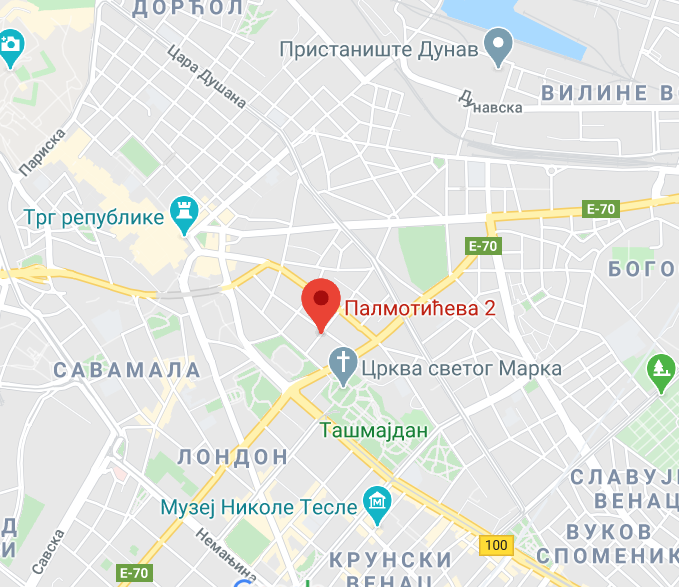    Комисија1) Снежана Зиндовић – председник комисије; 2) Никола Јокић – члан комисије;  3) Звонко Мартиновић –– члан комисије;САДРЖАJСАДРЖАJ1.        ПОЗИВ ДА СЕ ДАЈУ ПОНУДЕ1.        ПОЗИВ ДА СЕ ДАЈУ ПОНУДЕ1.        ПОЗИВ ДА СЕ ДАЈУ ПОНУДЕ1.1подаци о наручиоцу подаци о наручиоцу 1.2општи подаци о јавној набавци општи подаци о јавној набавци 1.3врста поступка јавне набавке и примена других закона врста поступка јавне набавке и примена других закона 1.4предмет јавне набавке предмет јавне набавке 1.5право на учешће право на учешће 1.6подношење понуда подношење понуда 1.7отварање понуда отварање понуда 1.8оквирни рок за доношење одлукеоквирни рок за доношење одлуке2.        УПУТСТВО ПОНУЂАЧИМА КАКО ДА САЧИНЕ ПОНУДУ 2.        УПУТСТВО ПОНУЂАЧИМА КАКО ДА САЧИНЕ ПОНУДУ 2.        УПУТСТВО ПОНУЂАЧИМА КАКО ДА САЧИНЕ ПОНУДУ 2.12.1услови понуде 2.22.2попуњавање обрасца понуде 2.32.3облик понуде2.42.4језик  понуде2.52.5важење понуде 2.62.6Цена2.72.7начин и услови плаћања, гарантни рок, као и друге околности од којих зависи прихватљивост  понуде2.82.8рок за испоруку 2.92.9обавезе наручиоца  и понуђача2.102.10критеријум за оцењивање понуда2.112.11понуда 2.122.12понуда са варијантама 2.132.13резервисана набавка 2.142.14измене, допуне и опозив понуде 2.152.15учествовање у заједничкој понуди или као подизвођач 2.162.16учешће подизвођача 2.172.17подношење заједничке понуде 2. 182. 18разлози због којих понуда може бити одбијена и одустајање од избора 2.292.29рок за закључење уговора 2.202.20тражење додатних информација и појашњења 2.212.21Негативне референце2.222.22упозорење 2.232.23подаци о надлежним органима где се могу благовремено добити исправни подаци о   пореским обавезама, заштити животне средине, заштити при запошљавању, условима рада  и сл. а који су везани за извршење уговора о јавној набавци у случају јавних набавки код којих је позив за подношење понуде објављен на страном језику 2.242.24поверљивост понуде 2.252.25заштита права понуђача 2.262.26права наручиоца после подношења понуда 2.272.27стручна оцена  понуда2.282.28важност понуде2.292.29обавештење понуђачу о употреби печата3.         ОБРАЗАЦ ПОНУДЕ 3.         ОБРАЗАЦ ПОНУДЕ 3.         ОБРАЗАЦ ПОНУДЕ 4.        УСЛОВИ ЗА УЧЕШЋЕ У ПОСТУПКУ ЈАВНЕ НАБАВКЕ ИЗ ЧЛАНА 75. И 76. ЗАКОНА             О ЈАВНИМ   НАБАВКАМА И УПУТСТВО КАКО СЕ ДОКАЗУЈЕ ИСПУЊЕНОСТ ТИХ               УСЛОВА 4.        УСЛОВИ ЗА УЧЕШЋЕ У ПОСТУПКУ ЈАВНЕ НАБАВКЕ ИЗ ЧЛАНА 75. И 76. ЗАКОНА             О ЈАВНИМ   НАБАВКАМА И УПУТСТВО КАКО СЕ ДОКАЗУЈЕ ИСПУЊЕНОСТ ТИХ               УСЛОВА 4.        УСЛОВИ ЗА УЧЕШЋЕ У ПОСТУПКУ ЈАВНЕ НАБАВКЕ ИЗ ЧЛАНА 75. И 76. ЗАКОНА             О ЈАВНИМ   НАБАВКАМА И УПУТСТВО КАКО СЕ ДОКАЗУЈЕ ИСПУЊЕНОСТ ТИХ               УСЛОВА 5.        МОДЕЛ УГОВОРА 5.        МОДЕЛ УГОВОРА 5.        МОДЕЛ УГОВОРА 6.        ТЕХНИЧКА СПЕЦИФИКАЦИЈА 6.        ТЕХНИЧКА СПЕЦИФИКАЦИЈА 6.        ТЕХНИЧКА СПЕЦИФИКАЦИЈА 7.        ОБРАЗАЦ СТРУКТУРЕ ПОНУЂЕНЕ ЦЕНЕ СА УПУТСТВОМ КАКО ДА СЕ ПОПУНИ - 7.        ОБРАЗАЦ СТРУКТУРЕ ПОНУЂЕНЕ ЦЕНЕ СА УПУТСТВОМ КАКО ДА СЕ ПОПУНИ - 7.        ОБРАЗАЦ СТРУКТУРЕ ПОНУЂЕНЕ ЦЕНЕ СА УПУТСТВОМ КАКО ДА СЕ ПОПУНИ - 8.        ОБРАЗАЦ ТРОШКОВА ПРИПРЕМЕ ПОНУДЕ 8.        ОБРАЗАЦ ТРОШКОВА ПРИПРЕМЕ ПОНУДЕ 8.        ОБРАЗАЦ ТРОШКОВА ПРИПРЕМЕ ПОНУДЕ 9.        ОБРАЗАЦ ИЗЈАВЕ О НЕЗАВИСНОЈ ПОНУДИ 9.        ОБРАЗАЦ ИЗЈАВЕ О НЕЗАВИСНОЈ ПОНУДИ 9.        ОБРАЗАЦ ИЗЈАВЕ О НЕЗАВИСНОЈ ПОНУДИ 10.      ОБРАЗАЦ ИЗЈАВЕ О ОБАВЕЗАМА ПОНУЂАЧА НА ОСНОВУ ЧЛАНА 75. СТАВ 2. ЗАКОНА О  ЈАВНИМ НАБАВКАМА 10.      ОБРАЗАЦ ИЗЈАВЕ О ОБАВЕЗАМА ПОНУЂАЧА НА ОСНОВУ ЧЛАНА 75. СТАВ 2. ЗАКОНА О  ЈАВНИМ НАБАВКАМА 10.      ОБРАЗАЦ ИЗЈАВЕ О ОБАВЕЗАМА ПОНУЂАЧА НА ОСНОВУ ЧЛАНА 75. СТАВ 2. ЗАКОНА О  ЈАВНИМ НАБАВКАМА 11.      ОБРАЗАЦ ЗА ОЦЕНУ ИСПУЊЕНОСТИ ТЕХНИЧКИХ ЗАХТЕВА11.      ОБРАЗАЦ ЗА ОЦЕНУ ИСПУЊЕНОСТИ ТЕХНИЧКИХ ЗАХТЕВА11.      ОБРАЗАЦ ЗА ОЦЕНУ ИСПУЊЕНОСТИ ТЕХНИЧКИХ ЗАХТЕВАПРИЛОГ П/1ПРИЛОГ П/1ПРИЛОГ П/1ПРИЛОГ П/2ПРИЛОГ П/2ПРИЛОГ П/2Матични број 17606590Шифра делатности84.13;ПИБ: 103986571Број рачуна 840-963627-41Све финансијске обавезе према понуђачима се измирују преко Управе за трезор.Све финансијске обавезе према понуђачима се измирују преко Управе за трезор.Назив и адреса наручиоца Регулаторна агенција за електронске комуникације и поштанске услуге Палмотићева број 2, 11000 Београд Интернет страница наручиоца http://www.ratel.rs.Врста поступка Јавна набавка у отвореном поступкуПредмет јавне набавке Набавка услуга – остава архивске грађе, на три године Циљ поступка Поступак се спроводи ради закључења уговора о јавној набавци Контакт Звонко Мартиновић, путем факса  011/3242673 или преко интернет адресе: zvonko.martinovic@ratel.rs „Понуда за јавну набавку добара -  УСЛУГА – ОСТАВА АРХИВСКЕ ГРАЂЕ, НА ТРИ ГОДИНЕ-  за потребе Регулаторнe агенцијe за електронске комуникације и поштанске услуге, ЈН -1-02-4042-1/20" - не отварати.Tабела 1. Tабела 1. Tабела 1. Tабела 1. Tабела 1. ПОДАЦИ О ПОНУЂАЧУ ПОДАЦИ О ПОНУЂАЧУ ПОДАЦИ О ПОНУЂАЧУ ПОДАЦИ О ПОНУЂАЧУ Назив понуђача: Назив понуђача: Назив понуђача: Назив понуђача: Адреса понуђача: Адреса понуђача: Адреса понуђача: Адреса понуђача: Име особе за контакт: Име особе за контакт: Име особе за контакт: Име особе за контакт: e-mail за пријем поште сагласно члану 20. Закона о јавним набавкама: e-mail за пријем поште сагласно члану 20. Закона о јавним набавкама: e-mail за пријем поште сагласно члану 20. Закона о јавним набавкама: e-mail за пријем поште сагласно члану 20. Закона о јавним набавкама: Радно време (уписати податке о радном времену у вашој организацији навођењем података о радним данима и времену) Радно време (уписати податке о радном времену у вашој организацији навођењем података о радним данима и времену) Радно време (уписати податке о радном времену у вашој организацији навођењем података о радним данима и времену) Радно време (уписати податке о радном времену у вашој организацији навођењем података о радним данима и времену) Телефон: Телефон: Телефон: Телефон: Телефакс: Телефакс: Телефакс: Телефакс: Порески број понуђача (ПИБ): Порески број понуђача (ПИБ): Порески број понуђача (ПИБ): Порески број понуђача (ПИБ): Матични број понуђача: Матични број понуђача: Матични број понуђача: Матични број понуђача: Шифра делатности: Шифра делатности: Шифра делатности: Шифра делатности: Назив банке и број рачуна: Назив банке и број рачуна: Назив банке и број рачуна: Назив банке и број рачуна: Лице овлашћено за потписивање уговора: Лице овлашћено за потписивање уговора: Лице овлашћено за потписивање уговора: Лице овлашћено за потписивање уговора: Лице овлашћено за техничку подршку Лице овлашћено за техничку подршку Лице овлашћено за техничку подршку Лице овлашћено за техничку подршку Понуду дајем: (заокружити начин давања понуде и уписати податке под а) б) и в))Табела 2.Понуду дајем: (заокружити начин давања понуде и уписати податке под а) б) и в))Табела 2.Понуду дајем: (заокружити начин давања понуде и уписати податке под а) б) и в))Табела 2.Понуду дајем: (заокружити начин давања понуде и уписати податке под а) б) и в))Табела 2.Понуду дајем: (заокружити начин давања понуде и уписати податке под а) б) и в))Табела 2.А) САМОСТАЛНОА) САМОСТАЛНОА) САМОСТАЛНОА) САМОСТАЛНОА) САМОСТАЛНОБ) СА ПОДИЗВОЂАЧЕМБ) СА ПОДИЗВОЂАЧЕМБ) СА ПОДИЗВОЂАЧЕМБ) СА ПОДИЗВОЂАЧЕМБ) СА ПОДИЗВОЂАЧЕМ1) Назив подизвођача:Адреса: Матични број: Порески идентификациони број: Име особе за контакт: Проценат укупне вредности набавке који ће извршити подизвођач: Део предмета набавке који ћеизвршити подизвођач: 1)В) КАО ЗАЈЕДНИЧКУ ПОНУДУВ) КАО ЗАЈЕДНИЧКУ ПОНУДУВ) КАО ЗАЈЕДНИЧКУ ПОНУДУВ) КАО ЗАЈЕДНИЧКУ ПОНУДУНазив учесника у заједничкој  понуди:Адреса: Матични број: Порески идентификациони број: Име особе за контакт  ПОНУЂАЧ(Место и датум)(Место и датум)Понуђач мора у поступку предметне јавне набавке доказати следеће:Понуђач мора у поступку предметне јавне набавке доказати следеће:Понуђач мора у поступку предметне јавне набавке доказати следеће:Обавезни услови Обавезни услови Обавезни услови 1.Услов: да је регистрован код надлежног органа, односно уписан у одговарајући регистар; 2.Услов: да он и његов законски заступник нису осуђивани за неко од кривичних дела као чланови организоване криминалне групе, да нису осуђивани за кривична дела против привреде, кривична дела против животне средине, кривично дело примања или давања мита, кривично дело преваре; 3.Услов: да је измирио доспеле порезе, доприносе и друге јавне дажбине, у складу са прописима републике  Србије или стране државе када има седиште на њеној територији. Додатни услови Додатни услови Додатни услови 4. Да поседује неопходан  технички капацитет, односно:Да је искључиви власник пословног простора или да  Давалац оставе архивске грађе има право коришћења 	простора у државној својини. Ако понуђач доставља  као доказ да је искључиви власник пословног простора онда као доказ је потребно доставити копију извода из листа 	непокретности, тј из катастра непокретности.Списак одговорних лица НаручиоцаСписак одговорних лица НаручиоцаОдговорна особаТелефон/ Електронска поштаРед. бр.О п и сО п и с1.Пословни простор у Београду (локација: адреса, спрат/ или спратови)3.Површина пословног простора у м2 -----------------------------------------------------4.Цена месечне услуге оставе архивске грађе без ПДВ  по м2(у динарима), која укључује и накнаду за коришћење   простора за архиву5.Цена месечне услуге оставе архивске грађе са ПДВ  по м2(у динарима), која укључује и накнаду за коришћење   простора за архиву6.Цена услуге оставе архивске грађе за 36 месеци без ПДВ ( у динарима), која укључује и коришћење  простора за архиву7.Цена услуге оставе архивске грађе за 36 месеци са ПДВ ( у динарима), која укључује и коришћење  простора за архивуДатум:Потпис понуђачаВРСТА ТРОШКАИЗНОС ТРОШКА У РСДУКУПАН ИЗНОС ТРОШКОВА ПРИПРЕМАЊА ПОНУДЕДатум:Потпис понуђачаДатум:Потпис понуђача1) Карактеристике пословног простора:ЗАХТЕВ НАРУЧИОЦАУнети конкретне податке о предмету закупа или да/ неПОСЛОВНИ ПРОСТОР ЈЕ у власништву понуђача или  понуђач има право коришћења  простора у државној својини; Да се пословни простор, са припадајућим  простором  за архиву налази у Београду,на локацији означеној на мапи – карти града Београда, која чини саставни део конкурсне документације, ( Прилог: конкурсне документације) укупне  површина пословног простора од ___________ м2  до _____________ м2.Пословни простор треба да представља скуп функционално повезаних просторија, које као такве чине  део грађевинског пословног или пословно–стамбеног објекта и мора да буде засебна целина у траженој квадратури у једној или највише две просторије.Да је пословни простор у стању које не захтева инвестиционо и/или текуће одржавање (окречен, офарбана столарија, метално ојачана сугурносна врата, противпожарни аларм,  подови, зидови и плафони у добром стању и сл.)Да је  простор намењен за архиву озидан, сув и преградом одвојен од другог архивског или магацинског простора и предвиђен за коришћење искључиво од стане Наручиоца Температура просторије у коме се чува архивска грађа мора бити константна током свих годишњих доба у интервалу од 10-18 степениАко је пословни простор у коме се смешта односно чува архивска грађа  на спрату нижем или вишем од приземља, обавезно је поседовање лифта за пренос архивске грађеДа пословни простор поседује кафе кухињу;Да је пословни простор има етажно грејање на струју или градско централно грејање;Да пословни простор има најмање два тоалета ( мушки и женски) са припадајућом опремом (лавабо, WC шоље, огледало)Да пословни простор испуњава захтеве предвиђене прописима из области безбедности и противпожарне заштите;Да има најмање 1 паркинг места за Наручиоца, на удаљености од највише 50 метара од улаза у објекат где се пословни простор налази;Да се пословни простор налази у објекту позициониране спратности: високо приземље до 4 спрата или; Да се  простор намењен за архиву налази у објекту                         позициониране спратности: сутерен до 4 спрата испод нивоа  сутерена.број ЈН 1-02-4042-1/20број ЈН 1-02-4042-1/20